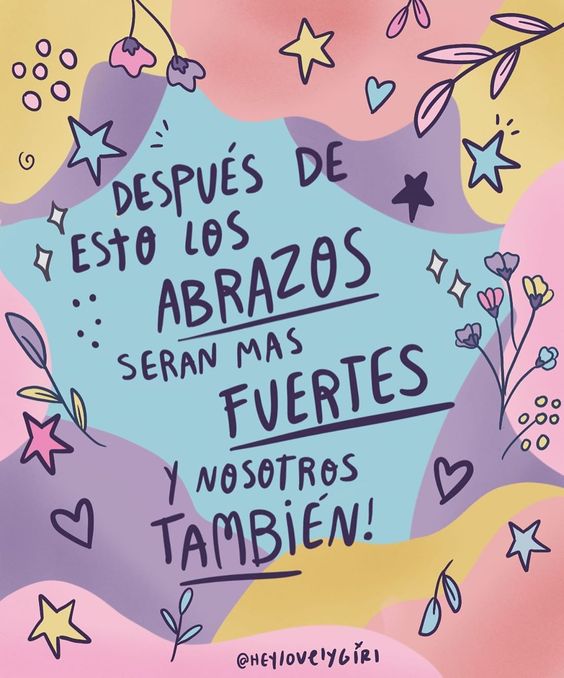                                 Liceo José Victorino Lastarria                                                 Rancagua                           “Formando Técnicos para el mañana”                                   Unidad Técnico-PedagógicaGuía de Química de 2º Medio ¿Existe interacción entre las moléculas del soluto con las moléculas del solvente?Nombre: …………………………………………………………….Curso: ………………… Fecha: ………………Profesora: Brunilda Díaz Urayama.  brunianto62@gmail.comSemana: 05 al 09 de octubre 2020OA 15: Explicar, por medio de modelos y la experimentación, las propiedades de las soluciones en ejemplos cercanos, considerando: El estado físico (sólido, líquido y gaseoso). Sus componentes (soluto y solvente). La cantidad de soluto disuelto (concentración).Objetivo: Inferir que el contenido de un soluto puede afectar las propiedades de una disoluciónActividad: Lea el cómic que aparece en la página 31 del texto de Química, luego responda a las preguntas que aparecen en la página 32 del texto.Ticket de salida: (Sólo deben responderlo los estudiantes que retiran guías impresas)De acuerdo al trabajo que realizó, defina con sus propias palabras el concepto de solubilidad.